Publicado en Madrid el 22/06/2018 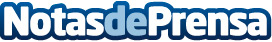 El consumo audiovisual en España también muestra desigualdades de género, según un estudio de YmediaEl 55% de las madres tienen su momento de consumo audiovisual mientras hacen otras tareas y el 36% de los padres, solos y en late night, según el informe AV Next, que analiza en qué dispositivos, en qué momentos y qué contenidos ve cada miembro de la familiaDatos de contacto:Diego Jalón Nota de prensa publicada en: https://www.notasdeprensa.es/el-consumo-audiovisual-en-espana-tambien Categorias: Nacional Imágen y sonido Sociedad Televisión y Radio E-Commerce Consumo http://www.notasdeprensa.es